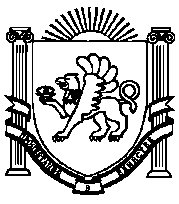 О внесении изменений в решение21-ой сессии Ивановского сельского совета1-го созыва от 31.03.2017 г. № 3В соответствии с Федеральным законом от 06.10.2003 № 131-ФЗ «Об общих принципах организации местного самоуправления в Российской Федерации», Федеральным законом от 02.03.2007 № 25-ФЗ «О муниципальной службе в Российской Федерации», Законом Республики Крым от 21.08.2014 № 54-ЗРК «Об основах местного самоуправления в Республике Крым», Законом Республики Крым от 16.09.2014 № 76-ЗРК «О муниципальной службе в Республике Крым», Уставом муниципального образования Ивановское сельское поселение Нижнегорского района Республики Крым,ИВАНОВСКИЙ СЕЛЬСКИЙ СОВЕТ РЕШИЛ:1. Внести в Положение о порядке прохождения муниципальной службы в органах местного самоуправления в муниципальном образовании Ивановское сельское поселение Нижнегорского района Республики Крым, утвержденное решением 21-ой сессии Ивановского сельского совета 1-го созыва от 31 марта 2017 года № 3, следующие изменения:В первом абзаце пункта 3.15 исключить предложение «Для муниципальных служащих, замещающих должности муниципальной службы отдельных групп должностей муниципальной службы, законами Республики Крым может устанавливаться ежегодный основной оплачиваемый отпуск большей продолжительности».1.2. В первом абзаце пункта 3.15. в предложении «Ежегодные дополнительные оплачиваемые отпуска предоставляются муниципальному служащему за выслугу лет (продолжительностью не более 15 календарных, дней), а также в случаях, предусмотренных федеральными законами и законами субъекта Российской Федерации» слова 15 календарных дней» заменить словами «10 календарных дней».1.3. Дополнить пункт 3.15. абзацем следующего содержания:«Муниципальному служащему, для которого установлен ненормированный служебный день, предоставляется ежегодный дополнительный оплачиваемый отпуск за ненормированный служебный день продолжительностью три календарных дня»..2. Обнародовать настоящее решение на Информационном стенде в административном здании Ивановского сельского совета по адресу: с.Тамбовка, ул.Школьная, 3 «а» 31.03.2017 года, а также разместить на официальном сайте Ивановского сельского поселения «Ивановское-сп.рф».3. Настоящее решение вступает в силу с момента его подписания и обнародования.4. Контроль исполнения настоящего решения возложить на Постоянную комиссию Ивановского сельского совета по вопросам законности, Регламента, межнациональных отношений и информационной политики.Председатель Ивановского сельского совета – Глава администрацииИвановского сельского поселения                                               М.КАЛИЧИНАПояснительная запискаНастоящий правовой акт вносится на рассмотрение в соответствии с письмом прокуратуры Нижнегорского района о приведении действующих нормативных правовых актов, касающихся прохождения муниципальной службы в органах местного самоуправления Ивановского сельского поселения, в соответствие с действующим законодательством российской Федерации и республики Крым. Типовой акт направлен прокуратурой Нижнегорского района в порядке правотворческой инициативы рамках полномочий, предусмотренных статьей 9 Федерального закона «О прокуратуре Российской Федерации, в соответствии с п 2.1. Соглашения о взаимодействии между администрацией Ивановского сельского поселения и прокуратурой Нижнегорского района в правотворческой деятельности и обеспечения единства правового пространства Российской Федерации. Данный акт предполагает внесение изменений в действующие нормативные правовые акты Ивановского сельского поселения, регулирующие вопросы прохождения муниципальной службы, в соответствии с изменениями, внесенными в Федеральный закон от 02.03.2007 г. № 25-ФЗ «О муниципальной службе в Российской Федерации» и в Закон Республики Крым от 16.09.2014 г. № 76-ЗРК «О муниципальной службе в Республике Крым».  Іванівськасільська рада Нижньогірського районуРеспублікиКримИвановский сельский совет Нижнегорского районаРеспубликиКрымКъырымДжумхуриетиНижнегорск болюгининъИвановскоекой шурасыКъырымДжумхуриетиНижнегорск болюгининъИвановскоекой шурасы23-я сессия I созываРЕШЕНИЕ № 415 сентября 2017 года                                                                                с.Тамбовка23-я сессия I созываРЕШЕНИЕ № 415 сентября 2017 года                                                                                с.Тамбовка23-я сессия I созываРЕШЕНИЕ № 415 сентября 2017 года                                                                                с.Тамбовка23-я сессия I созываРЕШЕНИЕ № 415 сентября 2017 года                                                                                с.Тамбовка